Your recent request for information is replicated below, together with our response.I request that records of all communication in all forms between a named Police inspector and my MSP are provided.I can advise that Police Scotland does not hold the above requested information. In terms of Section 17 of the Act, this letter represents a formal notice that information is not held.As you may be aware an individual’s right in terms of the legislation is to obtain recorded information held by a public authority at the time a request is received and there is no obligation on them to create new information specifically for a request.By way of explanation, the communication was verbal and no notes or minutes were recorded.If you require any further assistance, please contact us quoting the reference above.You can request a review of this response within the next 40 working days by email or by letter (Information Management - FOI, Police Scotland, Clyde Gateway, 2 French Street, Dalmarnock, G40 4EH).  Requests must include the reason for your dissatisfaction.If you remain dissatisfied following our review response, you can appeal to the Office of the Scottish Information Commissioner (OSIC) within 6 months - online, by email or by letter (OSIC, Kinburn Castle, Doubledykes Road, St Andrews, KY16 9DS).Following an OSIC appeal, you can appeal to the Court of Session on a point of law only. This response will be added to our Disclosure Log in seven days' time.Every effort has been taken to ensure our response is as accessible as possible. If you require this response to be provided in an alternative format, please let us know.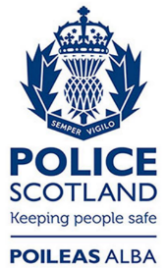 Freedom of Information ResponseOur reference:  FOI 24-0071Responded to:  1 February 2024